Учимся различать звуки [С] и [Ш]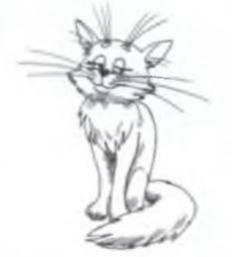 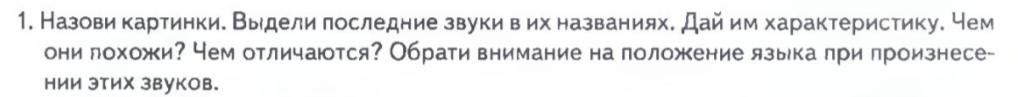 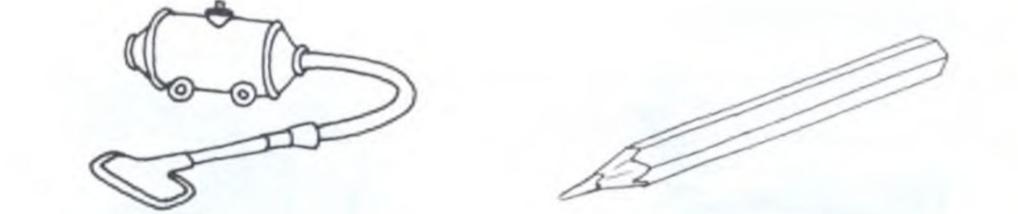 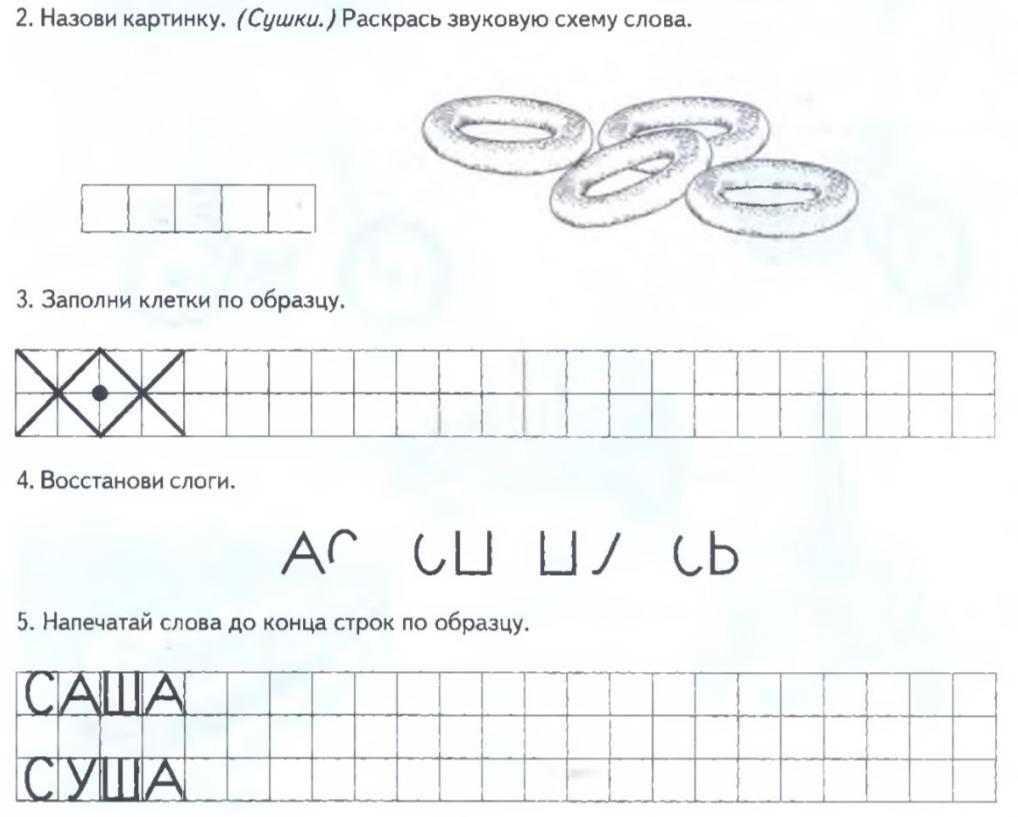 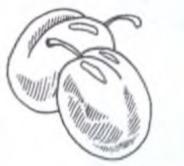 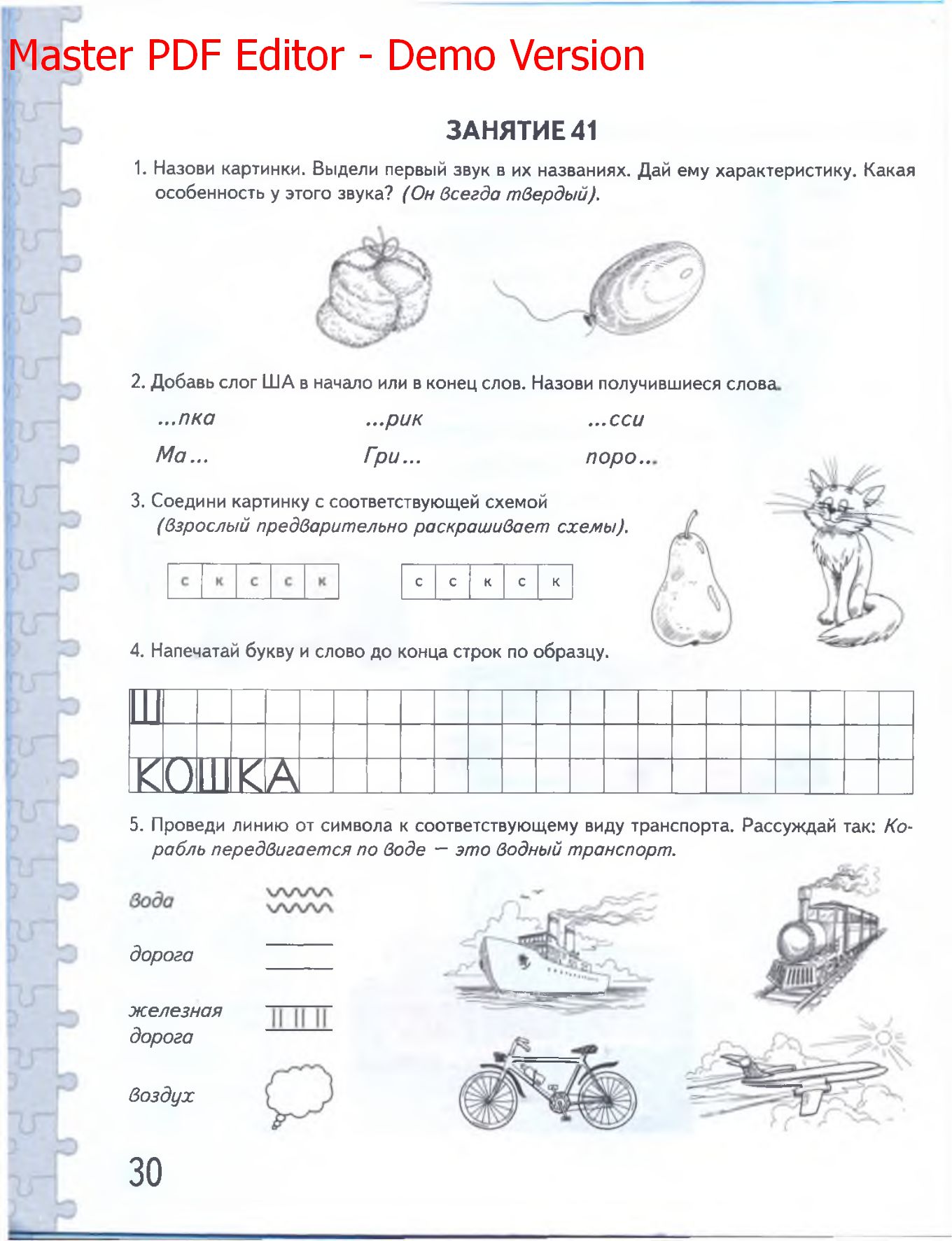 